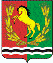 АДМИНИСТРАЦИЯМУНИЦИПАЛЬНОГО ОБРАЗОВАНИЯ КИСЛИНСКИЙ СЕЛЬСОВЕТ АСЕКЕВСКОГО РАЙОНА ОРЕНБУРГСКОЙ ОБЛАСТИП О С Т А Н О В Л Е Н И Е_______________________________________________________________08.07.2021                             с. Кисла                                                        № 29-пОб утверждении средней стоимости квадратного метра жилой площади на III квартал 2021 года       Исходя  из средней рыночной стоимости 1 квадратного метра общей площади жилого помещения по Оренбургской области по данным Министерства строительства и жилищно-коммунального хозяйства Российской Федерации (Приказ от 21 июня 2019 г. №353/пр) и сложившейся на рынке жилья с. Кисла  стоимости жилых помещений, для расчета размера субсидий предоставляемых гражданам на приобретение жилья, руководствуясь Уставом муниципального образования Кислинский сельсовет, постановляю:   1.Утвердить среднюю стоимость 1 квадратного метра общей площади жилого помещения  в  с. Кисла на III квартал 2021 года в размере:            -на вторичном рынке -20 000 рублей.   2. Постановление вступает в силу после  его официального обнародования. Глава сельсовета					                                       В.Л. АбрамовРазослано: в дело, администрации района, прокурору района.